Formal Report of Group IIObjectives : Measure pH of a solution using pH meterSolve problems on pH, pOH and hydrogen ion or hydroxide concentrationEstimate the pH of a solution for weak and strong acids or baseTheoretical Background:A pH meter is an electronic device used for measuring the pH (acidity or alkalinity) of a liquid (though special probes are sometimes used to measure the pH of semi-solid substances). A typical pH meter consists of a special measuring probe (a glass electrode) connected to an electronic meter that measures and displays the pH reading.Schematic Procedure: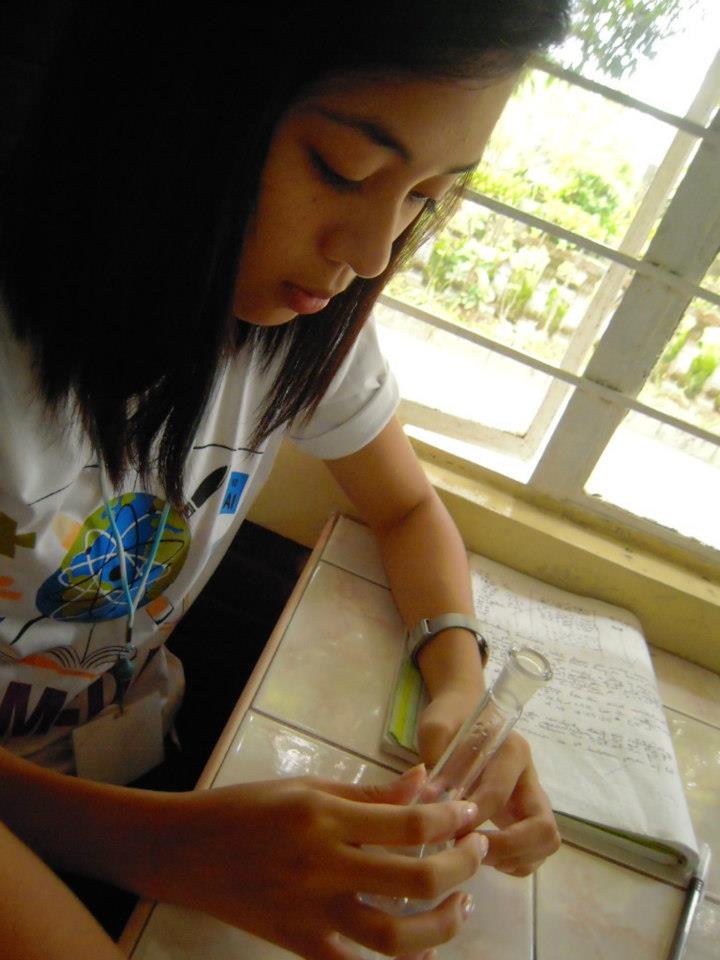 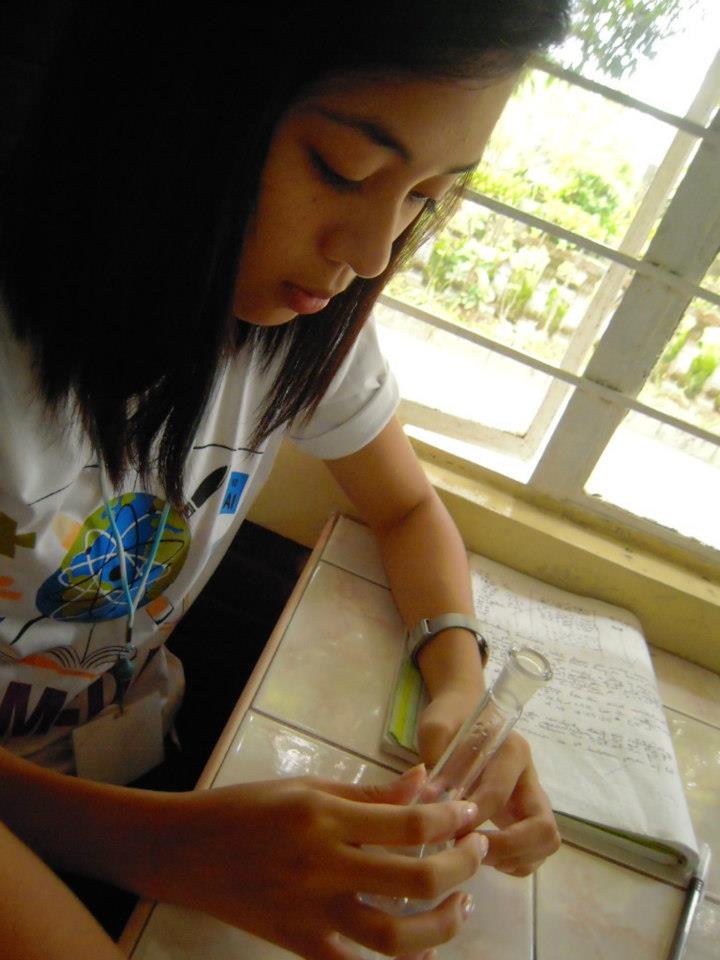 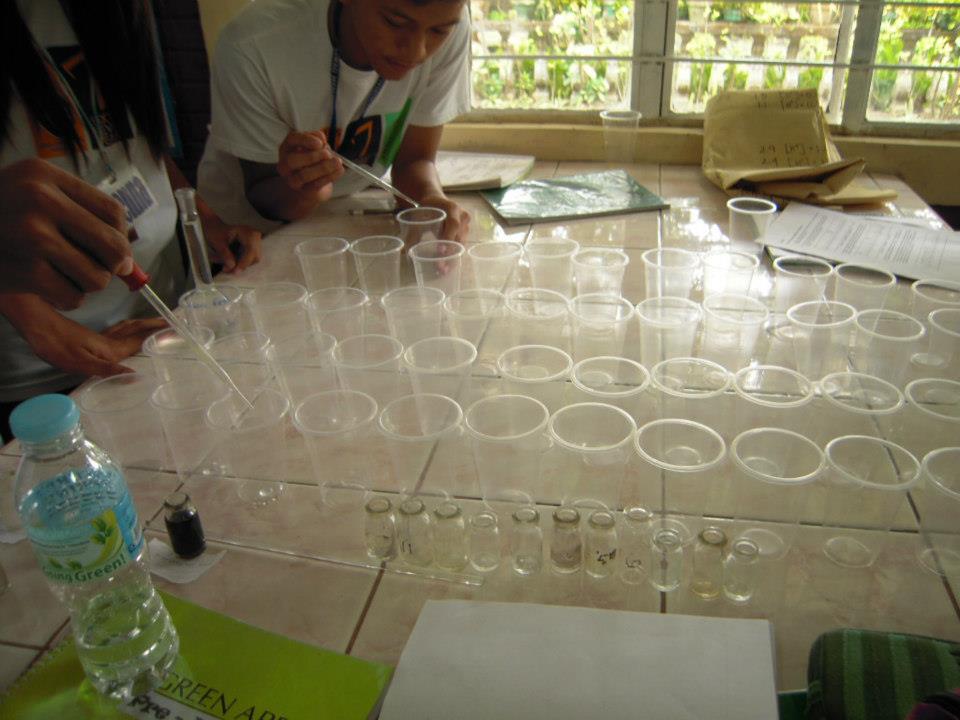 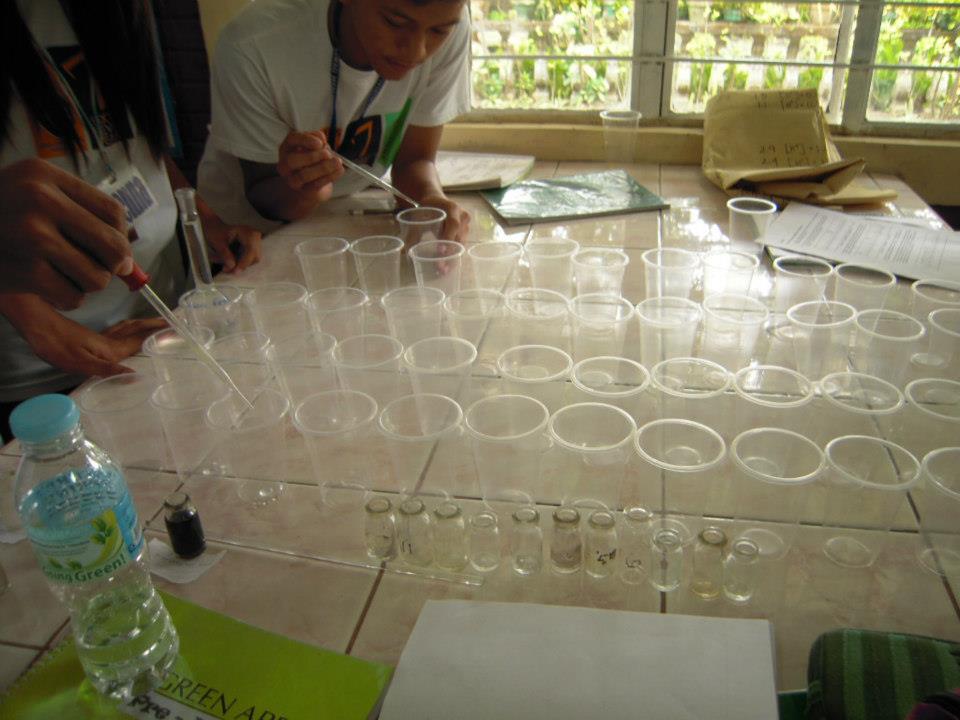 IV. Results and Discussions:Data and ResultsWhich solutions in the table above are acidic?basic? neutral? Why do you think they are basic, acidic or neutral?HCl, C2H2O4 and NaCl are in acidic solution because their H+ concentration is >1.0X10-7 M and their pH is <7.00 same with the nail polish which is in basic solution because their OH- concentration is <1.0X10-7M and pH is >7.00Which of the solutions has the most concentrated hydrogen ions? Hydroxide ions? HCl has the most concentrated H+ ions while nail polish has the most concentrated OH- ions. What can you concede about the relationship between the concentration of hydrogen ions and the p H of the solution, between the hydroxide ion and the pH?pH increases as H+ decreases vice versa with OH-ConclusionAs the pH increases in acids, the acids lose their ability to ionize in water, so less hydrogen ions are produced.References:Group 1 formal Report (2011)http://en.wikipedia.org/wiki/PH_meter Leader:Alleta Fae S. Liwag ________________Members:Zhenna Marriz Aypa _________________Mark Anthony Basilio_________________Kathleen Caralde__________________Cristel Diane Dela Cruz __________________Reagan Delos Reyes ___________________Cristel F. Imbag ____________________Jarlyn Liwag ____________________Rosiel Mariano_____________________Submitted to Mr. Jeffrey Sta. InesScoring Rubrics for Formal ReportsPointsScoreThe question to be answered during the laboratory is statedThe hypothesis clearly shows it is based on researchResearch references to prepare the lab are listed Results of procedure are clearly statedSummarize the essential laboratory dataState how the essential data answers the lab questionsReport is neatly printed with ink, with no visible correctionsThe lab report is written in such a way that others could accurately duplicate the experimentTOTALph determination of acids, bases & Neutral salts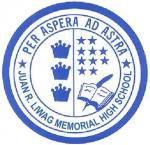 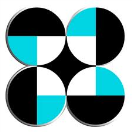 SolutionspH (using pH meter)Estimated pHHClNot Given0.052.0 [H+]= 0.010Not Given0.251.8 [H+]= 0.016Not Given0.501.3 [H+]= 0.050Not Given1.001.1 [H+]= 0.079Not GivenOxalic Acid5.4x10-20.052.9 [H+]= 1.26x10-35.4x10-20.252.4 [H+]= 3.98x10-35.4x10-20.502.1 [H+]=7.94x10-35.4x10-21.001.8 [H+]= 0.0165.4x10-2NaClNot Given0.056.0 [H+]= 1x10-6Not Given0.255.8 [H+]= 1.58x10-6Not Given0.505.8 [H+]= 1.58x10-6Not Given1.005.7 [H+]= 2.5x10-6Not GivenNail PolishNot Given0.057.1[OH+]= 1.26x10-7Not Given0.257.3[OH+]= 2x10-7Not Given0.507.4[OH+]= 3.98x10-7Not Given1.008.5[OH+]= 3.16x10-7Not Given